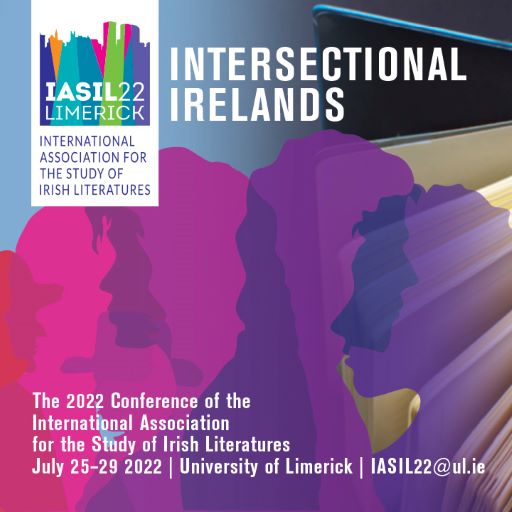 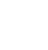 WELCOME/fÁILTE! On this page, you will find a list of restaurants, pubs, eateries & cafes to eat and relax in while you are attending the IASIL 2022 Conference on Intersectional Irelands in the University of Limerick. The IASIL crew hope you enjoy the conference! eateries we like on UL campus      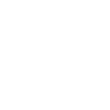 ____________________________________________________________________☼ UL FOOD MARKET (in the courtyard, Tuesday only 10-3)H₂O PAVILION RESTAURANT (over the River Shannon and the “living bridge”. You have now entered County Clare). STABLES (near the courtyard) 9AM-5PM *STARBUCKS (in the main building) 8AM-3PM CAFÉS/RESTAURANTS THAT TICKLE OUR TASTE BUDS OFF-CAMPUS near u.l.Crate, Kilmurry Lodge Hotel https://www.kilmurrylodge.com/upload/docs/crate-official-menu.pdfTuscany https://tuscany.ie/Hook and Ladder https://hookandladder.ie/Locke Burger (castletroy) https://lockeburger.ie/The Hurler’s Pub (no name on door: just ask a local!) https://the-hurlers-bar.business.site/La Cucina (castletroy) http://lacucina.ie/Factory 13 (at back of campus) https://www.limerick.ie/discover/eat-see-do/food-drink/cafes/no-13-factoryLana Thai (castletroy) https://lanathai.ie/Bella Italia (castletroy town centre) https://www.bellaitalia.ie/castletroy/Delish (castletroy) https://www.delish.ie/Coqbull (castletroy) https://coqbullcastletroy.ie/The Top House (newtown, castletroy) https://thetophouse.ie/CAFÉS/RESTAURANTS THAT TICKLE OUR TASTE BUDS OFF-CAMPUS near u.l.Crate, Kilmurry Lodge Hotel https://www.kilmurrylodge.com/upload/docs/crate-official-menu.pdfTuscany https://tuscany.ie/Hook and Ladder https://hookandladder.ie/Locke Burger (castletroy) https://lockeburger.ie/The Hurler’s Pub (no name on door: just ask a local!) https://the-hurlers-bar.business.site/La Cucina (castletroy) http://lacucina.ie/Factory 13 (at back of campus) https://www.limerick.ie/discover/eat-see-do/food-drink/cafes/no-13-factoryLana Thai (castletroy) https://lanathai.ie/Bella Italia (castletroy town centre) https://www.bellaitalia.ie/castletroy/Delish (castletroy) https://www.delish.ie/Coqbull (castletroy) https://coqbullcastletroy.ie/The Top House (newtown, castletroy) https://thetophouse.ie/       A taste of an irish proverb          ar scáth a chéile A                                           MHAIREANN    NA DAOINE                                 We live in one another’s shadow            Or: we are community         A taste of an irish proverb          ar scáth a chéile A                                           MHAIREANN    NA DAOINE                                 We live in one another’s shadow            Or: we are community         A taste of an irish proverb          ar scáth a chéile A                                           MHAIREANN    NA DAOINE                                 We live in one another’s shadow            Or: we are community         A taste of an irish proverb          ar scáth a chéile A                                           MHAIREANN    NA DAOINE                                 We live in one another’s shadow            Or: we are community  